ПАМЯТКА ПО УДАЛЕННОМУ ПОДКЛЮЧЕНИЮ К СЕРВИСУ IMINDУважаемые участники мероприятия, В связи с необходимостью организации дистанционной встречи, направляем Вам памятку по организации процесса удаленного подключение к сервису imind. Возможности организации подключения:- - - - - - - - - - - - - - - - - - - - - - - - - - - - - - - - - - - - - - - - - - - - - - - - - - - - - - - - - - - - - - - -  При входе в систему imind при помощи прямой ссылки/приложения необходимо: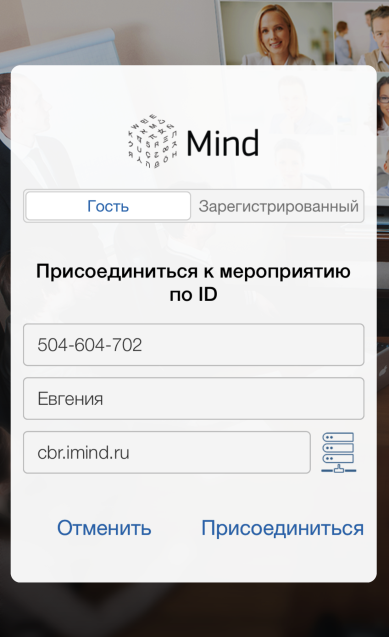 Выбрать «Присоединиться к мероприятию по ID».Выбрать вкладку «Гость».Ввести в верхнюю строку номер виртуальной комнаты: 853-083-176Ввести Ваше имя (именно под введенным именем Вы будете отображаться у других участников и ведущих мероприятия).Ввести адрес: cbr.imind.ruЗайти в виртуальный кабинет и заранее проверить работу микрофона, камеры и возможности писать в чат.Для комфортного участия в дистанционной встрече рекомендуем заранее протестировать вход в imind любым удобным (из вышеописанных) способов.До встречи!№Техническое устройствоСсылка Рекомендуемый браузер1Компьютер/ноутбукhttps://cbr.imind.ru/      Google Chrome№ГаджетОперационная системаРешение по входуРешение по входу2Телефон/планшет AndroidAndroid-Ссылка:https://cbr.imind.ru/#-Ссылка:https://cbr.imind.ru/#2Телефон/планшет AndroidAndroid-Приложение: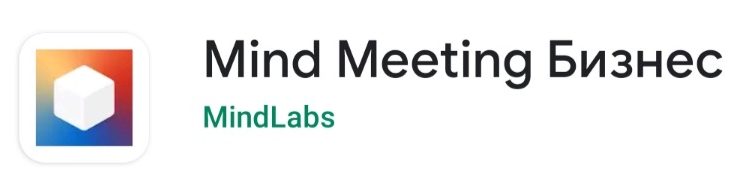 -Приложение:2Телефон/планшет IOS (IPhone)IOS (IPhone)-Приложение: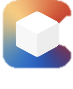 -Приложение: